ПРЕДИСЛОВИЕМеждународный союз электросвязи (МСЭ) является специализированным учреждением Организации Объединенных Наций в области электросвязи и информационно-коммуникационных технологий (ИКТ). Сектор стандартизации электросвязи МСЭ (МСЭ-Т) – постоянный орган МСЭ. МСЭ-Т отвечает за изучение технических, эксплуатационных и тарифных вопросов и за выпуск Рекомендаций по ним с целью стандартизации электросвязи на всемирной основе.На Всемирной ассамблее по стандартизации электросвязи (ВАСЭ), которая проводится каждые четыре года, определяются темы для изучения исследовательскими комиссиями МСЭ-Т, которые, в свою очередь, вырабатывают Рекомендации по этим темам. Утверждение рекомендаций МСЭ-Т осуществляется в соответствии с процедурой, изложенной в Резолюции 1 ВАСЭ.В некоторых областях информационных технологий, которые входят в компетенцию МСЭ-Т, необходимые стандарты разрабатываются на основе сотрудничества с ИСО и МЭК.  ITU  2016Все права сохранены. Ни одна из частей данной публикации не может быть воспроизведена с помощью каких бы то ни было средств без предварительного письменного разрешения МСЭ.РЕЗОЛЮЦИя 80  (Пересм. Хаммамет, 2016 г.)Признание активного участия членов в получении результатов 
деятельности Сектора стандартизации электросвязи МСЭ(Хаммамет, 2016 г.)Всемирная ассамблея по стандартизации электросвязи (Хаммамет, 2016 г.),признавая,a)	что Полномочная конференция приняла Резолюцию 66 (Пересм. Пусан, 2014 г.), в которой признается недопустимость нарушения авторских прав Союза на его публикации;b)	что Всемирная ассамблея по стандартизации электросвязи приняла Резолюцию 71 (Пересм. Дубай, 2012 г.),учитывая,a)	что Сектор стандартизации электросвязи МСЭ (МСЭ-Т) поощряет и стимулирует участие академических организаций, университетов и соответствующих исследовательских учреждений, стремясь организовать более широкий форум для обсуждения существующих и инновационных технологий;b)	что эффективность работы специалистов из академических организаций, университетов и соответствующих исследовательских учреждений постоянно анализируется;c)	что в целом оценка работы специалистов, в частности, из академических организаций, университетов и соответствующих исследовательских учреждений проводится в форме анализа таких элементов, как количество изданных книг, опубликованных документов, завершенных научно-исследовательских проектов, утвержденных финансирующими учреждениями проектных предложений и их программ продвижения по службе;d)	что в настоящее время при оценке эффективности работы специалистов, в частности, из академических организаций, университетов и их соответствующих исследовательских учреждений не учитывается ни авторство вкладов в результаты работы исследовательских комиссий, ни редактирование Рекомендаций и иных результатов работы исследовательских комиссий;e)	что признание авторов вкладов будет способствовать росту масштабов участия и увеличению членского состава;f)	Общее патентное заявление и декларацию о лицензировании, введенные Рекомендацией МСЭ-T A.1,решает,что необходимо обеспечить признание авторов важных вкладов для работы МСЭ,поручает Директору Бюро стандартизации электросвязипризнавать большое значение активного участия членского состава, в частности академических организаций, университетов и их соответствующих исследовательских учреждений, в деятельности МСЭ в области стандартизации, благодаря тесному взаимодействию с Государствами-Членами и их соответствующими учреждениями, которые занимаются разработкой государственной политики в таких областях, как образование, наука, технология, промышленность и коммерция, с целью освещения важности вкладов в результаты работы исследовательских комиссий МСЭ-Т,поручает Консультативной группе по стандартизации электросвязиустановить критерии, которые будут служить для исследовательских комиссий руководством по четкому признанию авторов важных вкладов в результаты деятельности исследовательских комиссий,поручает исследовательским комиссиям Сектора стандартизации электросвязи МСЭпризнавать, руководствуясь установленными Консультативной группой по стандартизации электросвязи (КГСЭ) критериями, авторов вкладов в разработку результатов работы исследовательских комиссий, в частности, из академических организаций, университетов и их соответствующих исследовательских учреждений,предлагает Государствам-Членамсотрудничать с МСЭ-Т и поощрять организации, финансирующие исследования, и/или научно-исследовательские институты в своих странах признавать критерии, установленные КГСЭ, при оценке эффективности работы специалистов из академических организаций, университетов и их соответствующих исследовательских учреждений.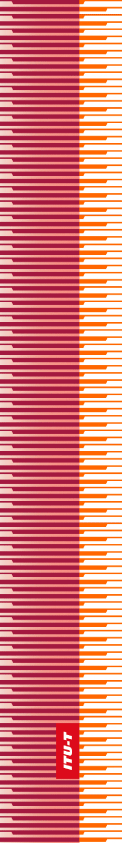 Международный союз электросвязиМеждународный союз электросвязиМеждународный союз электросвязиМСЭ-ТСЕКТОР СТАНДАРТИЗАЦИИ
ЭЛЕКТРОСВЯЗИ МСЭСЕКТОР СТАНДАРТИЗАЦИИ
ЭЛЕКТРОСВЯЗИ МСЭВСЕМИРНАЯ АССАМБЛЕЯ ПО СТАНДАРТИЗАЦИИ ЭЛЕКТРОСВЯЗИ 
Хаммамет, 25 октября – 3 ноября 2016 годаВСЕМИРНАЯ АССАМБЛЕЯ ПО СТАНДАРТИЗАЦИИ ЭЛЕКТРОСВЯЗИ 
Хаммамет, 25 октября – 3 ноября 2016 годаВСЕМИРНАЯ АССАМБЛЕЯ ПО СТАНДАРТИЗАЦИИ ЭЛЕКТРОСВЯЗИ 
Хаммамет, 25 октября – 3 ноября 2016 годаВСЕМИРНАЯ АССАМБЛЕЯ ПО СТАНДАРТИЗАЦИИ ЭЛЕКТРОСВЯЗИ 
Хаммамет, 25 октября – 3 ноября 2016 годаРезолюция 80 – Признание активного участия членов в получении результатов 
деятельности Сектора стандартизации электросвязи МСЭРезолюция 80 – Признание активного участия членов в получении результатов 
деятельности Сектора стандартизации электросвязи МСЭРезолюция 80 – Признание активного участия членов в получении результатов 
деятельности Сектора стандартизации электросвязи МСЭРезолюция 80 – Признание активного участия членов в получении результатов 
деятельности Сектора стандартизации электросвязи МСЭ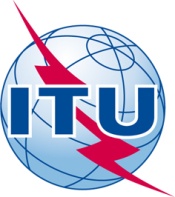 